CURRICULUM VITAEMANSI Personal & other Details: Date of Birth: 24th July 1990.Marital Status: SingleNationality: IndianLanguage Known: English, Hindi, Gujarati, Marathi.Hobbies: Traditional Dancing, Crafting, Teaching, Mehndi.Educational Qualification:S.S.C. in 2006 at Maharashtra State Education Board, Mumbai.H.S.C. in 2008 at Maharashtra State Education Board, Mumbai.B.Com in 2011 at “M.K. College” Borivali West from Mumbai University.D.Ed. in 2014 at “Vanita Vidhyalaya D.Ed. College” Mumbai from Pune University.Work Experience:Currently working with “M.L.R.T Gala Pioneer English School” at Kandivali East, Mumbai as an “Assistant Teacher” for standard 3rd from June 2015. Worked with “St. Francis High School (Ryan International Group)” at Bhayander East, Thane.As an “Assistant Teacher” for Standard 1st from Dec 2013 to May 2015.As a “Substitute Teacher” for Standard 1st from Jan 2012 to Nov 2013.Job Seeker First Name / CV No: 1717590Click to send CV No & get contact details of candidate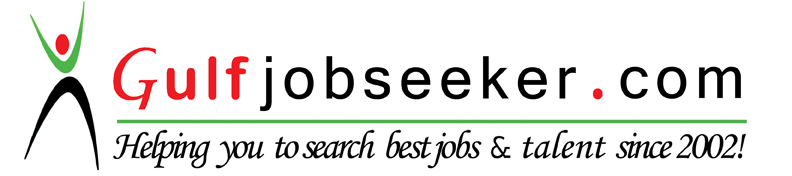 